Коммерческое предложение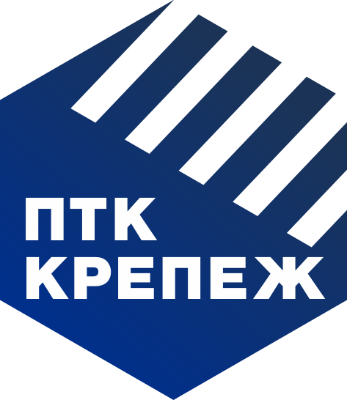 Предлагаем продукцию Производственно-Торговая Компании Крепеж.На собственном оборудовании изготавливаем и продаем фундаментные анкерные болты по ГОСТу 24379.1-80(2012), аналоги ХИЛТИ ,винтовые опоры,для крепления конструкций и оборудования. Шпильки с полной резьбой класс прочности от 5.8 до 8.8 стальные и нержавеющие, длинной до 5 метров., болты анкерные распорные БСР ГОСТ 28778-90. Металлоконструкции до 1т. Гайки, шайбы, муфты диаметром от м16 до м72 с метрической и трапецеидальной резьбой. Предприятие оборудовано токарными, фрезерными, накатным, гибочными, сверлильными, ленточнопильными станками. Раскрой листового металла производится на станке плазменной резке с ЧПУ. Продукция имеет сертификат качества на металл и паспорт на изделие. Наш цех по металлообработке ждет ваших заявок!Низкие цены и качество Вас приятно удивят! Наше основное производствог.Люберцы  Котельнический  проезд 23В +7(495) 506-35-89, (495)7402873 http://www.24379.ru email:ptk@24379.ru.Филиал г.Ростов на Дону Автобусный переулок 10.